Deal Town Hall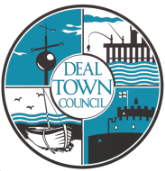 Room Hire Charges  Registered Charities & Local OrganisationsAdditional HireUse of kitchen; to include plates, cups, saucers, cutlery, glasses, glass water jugs and hot water urn, cooker & microwave. 							(£10.00)		Tablecloth hire:										(£7.00ea)Digital projector & Screen                                                         				(£10.00)Free Wi-Fi Access                                                                         				FREERoaming Microphone                                                                 				FREEPiano (Please note; tuning is the responsibility of the hirer)				FREECHAMBERCHAMBERCHAMBERMonday to FridayMonday to ThursdayFriday09.00-18.0018.00-23.0018.00-23.00£17.00 p/h (Minimum booking of 3 hours)£21.25 p/h£25.50 p/hSaturday09.00-18.0018.00-24.00 £29.75 p/h (Minimum booking  of 3 hours)£34.00 p/hSunday & Bank Holiday09.00-18.0018.00-23.00£44.62 p/h (Minimum booking of 3 hours)£51.00 p/hCOMMITTEE ROOMCOMMITTEE ROOMCOMMITTEE ROOMMonday to Friday09.00-23.00£12.75 p/h (minimum booking of 3 hours)Saturday 09.00-24.00 £21.25p/h  (Minimum booking 3 hours)Sunday &Bank Holiday09.00-23.00£31.87 p/h (Minimum booking 3 hours)If Chamber and Committee room are both hired together a discount of £10 per hour applies 